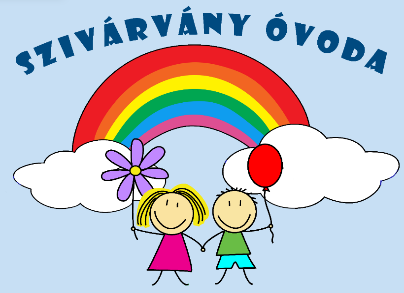 Balatonvilágosi Szivárvány Óvoda Házirendje2021/22Hatályos:2021.09.01.– 2022.08.31.Kocsis Gabriellamegbízott óvodavezetőTartalomjegyzékI. Általános rendelkezések                                                                                       3									II.Általános információk							            4   1.Az intézmény nyitvatartása   2. Az óvoda napirendje                                                                                           5III.Az óvodába járás szabályai						           5Felvétel az óvodábaÓvodai beiratkozásAz óvodai jogviszony megszűnése                                                                   6IV.Gyermekek az óvodában							          6Gyermekek jogai2. A gyermekek ápoltsága, ruházata az óvodában                                                    73. A gyermekek étkeztetése az óvodában                                                                 7  4. Térítési díjak fizetése                                                                                          85. A gyermekekkel kapcsolatos egészségügyi szabályok6. Szolgáltatásaink                                                                                                    9V. Egyéb szabályozások							          9A gyermekek érkezésének és távozásának rendjeAz óvodába járási kötelezettség                                                                       10A gyermekek távolmaradása, hiányzás igazolásaA gyerekek otthonról behozott tárgyainak, játékainak szabályozása Az óvodában alkalmazott jutalmazás és büntetésVI. Szülők az óvodában							          11A szülők jogaiA szülők kötelezettségeiA család és az óvoda közös nevelési elveinek kialakítása                                 12                                  A nevelőkkel való kapcsolattartás, együttműködés lehetőségeiAz óvoda helyiségeinek használati rendje                                                         13VII. Egyéb, az intézmény biztonságát garantáló szabályok		           13Záradék, legitimáció, érvényesség                                                                          17MellékletekB.Sz.Ó. zárt és nyílt Facebook  oldalainak működtetésére vonatkozó elveink.1-ea típusú diabétesszel élő gyermekek ellátásának speciális eljárásrendje.B.SZ. Ó. intézkedési terve a járványügyi készenlét idején alkalmazandó eljárásrendről Kedves Szülők!Kérem, hogy az alábbiakban megfogalmazott házirendet olvassák végig, és a gyermekek érdekében törekedjenek a benne foglaltak betartására!Általános rendelkezésekA házirend az óvoda belső életét szabályozza. Hatályos az óvoda egész területén, illetve szervezett óvodai rendezvényeken és a pedagógiai programban meghatározott óvodán kívüli rendezvényeken, ha a rendezvényeken való részvétel az óvoda szervezésében történik.A házirend érvényes a gyermekekre, a pedagógusokra, az intézmény dolgozóira és az óvodában tartózkodó szülőkre, látogatókra egyaránt.A házirend a hatályba lépés napjától visszavonásig érvényes, folyamatosan az óvoda területére való belépéstől annak elhagyásáig, továbbá a közös rendezvények időtartama alatt.Az óvoda házirendje állapítja meg a jogszabályban meghatározott gyermeki jogok és kötelességek gyakorlásával, az óvoda munkarendjét, az intézményegység helyiségeinek használatával kapcsolatos helyi szabályokat. A jogszabályokban lefektetett előírásokat a házirend csak a szükséges mértékben sorolja fel. Ennek ellenére az óvoda valamennyi gyermekére, pedagógusára, dolgozójára vonatkozik a hatályos magyar jogrendszer valamennyi szabálya, és kötelességük ezek megtartása az óvoda területén is. Így különösen érvényes rájuk a 2011. évi CXC törvény a nemzeti köznevelésről és a 20/2012. (VIII.31.) EMMI rendelet a nevelési - oktatási intézmények működéséről és a köznevelési intézmények névhasználatáról, 2019.szeptember 1-től óvodát érintő módosításai.A házirendet a nevelőtestület fogadja el a Szülői Munkaközösség egyeztetési jogának gyakorlása után. A házirend módosítását meghatározott eljárás keretében bárki kezdeményezheti (lásd: záró rendelkezések).A házirend megsértése jogszabályban meghatározott következményekkel jár.II. Általános információkAz óvoda neve: Balatonvilágosi Szivárvány ÓvodaAz óvoda címe: 8171 Balatonvilágos, Iskola u. 2.OM azonosító:201904Az intézmény típusa: Köznevelési intézmény: ÓvodaA költségvetési szerv alapítója, fenntartója: Balatonvilágos Község ÖnkormányzataSzékhelye: 8171 Balatonvilágos, Csók István sétány 38.Férőhelyek száma: 70 főCsoportok száma: 3Az óvoda telefonszáma: (88) 480-032, mobil: (30) 471-7935Az óvoda e-mail címe: vilagosovi@gmail.com; szivarvany@balatonvilagos.huAz óvoda nyílt Facebook oldala: Balatonvilágosi Szivárvány ÓvodaA megbízott óvodavezető: Kocsis Gabriella óvodapedagógusHelyettesi feladatokat is ellátó óvodapedagógus: Zsuppánné Kalmár Réka óvodapedagógusAz óvoda gyermekvédelmi felelőse: Vargáné Kapitány ÉvaAz óvoda orvosa: dr. Balázs Mária Az óvoda védőnő: Márton LászlónéAz óvoda fogorvosa: dr. Nagy Rezső 1. Az intézmény nyitvatartásaA nevelési év meghatározása: szeptember 1-jétől augusztus 31-ig.Az „oktatási” év meghatározása: szeptember 1-jétől május 31-ig.A nevelés nélküli munkanapok száma: ötNyári karbantartás ideje: augusztusban (2-4 hét) a képviselő testület döntése határozza megNapi nyitva tartás: hétfőtől péntekig reggel 6.45-tól, délután 16.45-ig.Az óvoda napirendje:6.45-től 7.30-ig Gyerekek fogadása összevont csoportban, szabad játék 7.30-tól 9.00-ig Vonulás saját csoportba, szabad játék, mindennapos testnevelés, barkácsolás, mosdóhasználat, reggeli9.00-től-10.30-ig Szervezett napi tevékenységek, fejlesztések, játék, mosdó használat, tízórai: gyümölcs10.30-tól- 11.45-ig Séta, udvari játék11.45-től -12-ig Tisztálkodás, előkészület ebédhez12.00-től 12.45-ig Ebéd, Fogmosás12.45-től 14.30-ig Mindennapos mese, csendes pihenő14.30-tól 15.00-ig Folyamatos ébredés, mosdó használat, uzsonna15.30-tól-16.45-ig Szabad játé összevont csoportban, egyéb foglalkozások, gyermekek távozásaIII. Az óvodába járás szabályai1. Felvétel az óvodábaAz óvodába 2,5 éves kort betöltött, szülő által nyilatkozott egészséges gyermeket vehetünk fel. A 3. élet évét betöltött gyermeket folyamatosan az év bármely szakában befogadunk, mivel e kortól kötelező az óvodai elhelyezés.A 2,5 éves gyermekeket az aktuális nevelési év szeptember 01.-május 31. közötti időszakban szoktatunk az óvodai élethez.   Óvodánkba elsősorban balatonvilágosi lakhellyel rendelkező, vagy ott dolgozó szülők gyermekét vesszük fel. Az óvoda köteles felvenni, aki az óvoda körzetében lakik életvitelszerűen, a szülő munkavégzésének helye nem alapozhatja meg a kötelező óvodai felvételt. {Nkt. 49.§ (3) bek.}. A fennmaradó szabad helyek terhére más település gyermekei is felvehetők. Óvodai beiratkozásAz óvodába a gyermekek előjegyzés /beiratkozás alapján kerülnek. A gyermekek előjegyzése minden év április-május hónapban történik, az elhelyezett hirdetményekben feltüntetett időpontban.Az óvodai felvétel egész évben folyamatos. Az óvoda köteles felvenni azokat a gyermekeket, akik betöltik harmadik életévüket, vagy akik gyámügyi védelem alatt állnak.A beiratkozás a szülő személyes megjelenésével történik, előre meghirdetett időpontban. Ekkor a szülők tájékoztatása (a házirend átadása) után a gyerek adatai rögzítésre kerülnek. A gyermek az óvodai jogviszonyon alapuló jogait a beíratás napjától gyakorolhatja. Jogszabály, továbbá az óvoda házirendje egyes jogok gyakorlását az első nevelési év megkezdéséhez köti.{Nkt.91.§(4) bek.} Szünetel az óvodai jogviszonya annak, aki óvodába járási kötelezettségét külföldön teljesíti, a szülő által bejelentett naptól. A 2021. július 1. napján hatályba lépő új eljárási szabályok szerint a felmentés a tárgyév április 15-ig kérhető, a felmentés annak az évnek az augusztus 31. napjáig adható, különös méltánylást érdemlő esetben, melyben a gyermek ötödik életévét betölti. A tartós gyógykezelés alatt álló gyermek esetén a kérelem április 15. napja után is benyújtható.Beíratáshoz szükséges dokumentumok:szülő (gondviselő) személyi igazolványa, lakcímkártyája,a gyermek születési anyakönyvi kivonata, lakcímkártyája, TAJ kártya,a sajátos nevelési igényű gyermekek esetén Szakértői Bizottság véleménye szükségesSzándéknyilatkozat, nem balatonvilágosi lakos eseténA felvételről vagy az esetleges elutasításról írásban értesítjük a szülőket. 3. Az óvodai jogviszony megszűnéseHa a gyerek az óvodából igazolatlanul 10-nél több napot hiányzik, feltéve, ha az óvoda legalább két alkalommal írásban figyelmeztette a szülőket a hiányzás következményeiről,ha a gyermek továbbra sem jelenik meg az óvodában, az óvodavezető értesíti a gyermek tényleges tartózkodási helye szerint illetékes jegyzőt és a gyermekjóléti szolgálatot,amennyiben a szülő másik óvodába kívánja áthelyeztetni gyermekét költözés vagy egyéb okok miatt,ha a gyermek iskolai felvételt nyert,IV. Gyermekek az óvodában1. A gyermek jogai A gyermek joga, hogy a nevelési és oktatási intézményben, biztonságban és egészséges környezetben neveljék, oktassák. Óvodai napirendjét életkorának megfelelően alakítsák ki (játékidő, levegőztetés, pihenőidő, étkezés, testmozgás...). A gyermek emberi méltóságának és személyiségének tiszteletben tartása. A gyermek joga, hogy képességének, érdeklődésének megfelelő nevelésben részesüljön. Nemzeti, illetve etnikai hovatartozása miatt hátrányos megkülönböztetésben nem részesülhet. Vallási, világnézeti, nemzeti vagy etnikai önazonosságát tiszteletben kell tartani.A gyermek nevelése az intézmény helyi nevelési programja alapján történik, amely szerint az ismeretek átadását többoldalúan kell megvalósítani. A Balatonvilágosi Szivárvány Óvoda Helyi Nevelési Pedagógiai Programja: Egészségnevelés a mese nyelvén. A gyermek cselekvési szabadságát, családi élethez, magánélethez való jogát az óvoda nem korlátozhatja, de a gyermek e jogának gyakorlása közben nem veszélyeztetheti saját, illetve társai, az óvoda alkalmazottjainak egészségét, testi épségét. Nem akadályozhatja viselkedésével a többiek fejlődéshez való jogát.  A gyermek a család anyagi helyzetétől függően ingyenes vagy kedvezményes étkezésben részesülhet. A gyermek az intézmény eszközeit (játékok, foglalkozási, fejlesztőeszközök), berendezéseit, felszereléseit ingyenesen használhatja. Neveléssel törekszünk arra, hogy azokra vigyázzon, és azokat rendeltetésszerűen használja. 2.  A gyerekek ápoltsága, ruházata az óvodábanJellemezze praktikusság, kényelem és tisztaság. A szobai, udvari váltóruhát, cipőt egészségi és kényelmi és időjárási szempontok szerint válasszák ki. A nem szobatiszta gyermek esetében a pelenkáról, popsi törlőről, popsi krémről a szülőnek kell gondoskodnia.A szekrényükben legyen elég váltóruha, melynek tartalmát folyamatosan ellenőrizzék. Balesetvédelmi és egyéb szempontból a gyerekek nem viselhetnek az óvodai nevelés ideje alatt arany és egyéb ékszereket. Kivételt képezhet a fülbevaló, de felelősséget nem tudunk érte vállalni.Az ágyneműt, törölközőt az óvoda biztosítja, melynek tisztántartásáról a szülők hetente, gondoskodnak.A gyermekek étkeztetése az óvodábanA gyermekeknek napi háromszori étkezést biztosítunk. Az ételek a helyi általános iskola konyháján készülnek, mely élelmiszerekből az óvoda ételmintát tesz el és azt 72 órán keresztül megőrzi.Egyéb alkalmak esetén /születésnap, névnap/csak bontatlan csomagolásban lévő száraz süteményt, cukrászat által készített tortát lehet behozni (blokkal igazolva). Gyümölcs behozatala alkalmával kérjük, győződjenek meg annak megfelelő származásáról és étkezésre alkalmasságáról.Élelmiszerekkel szembeni allergia esetén a gyermekek étkeztetése a konyhával való előzetes egyeztetés alapján lehetséges. Nem etikus és higiénikus, ha a gyermek az óvoda területén otthonról hozott élelmiszert fogyaszt, nassol, ezért kérjük ezek mellőzését. Ez alól kivételt képez, ha ételallergiás, diabétesszel él, vagy vallási, egyéb okok miatt a gyermek más módon étkezik. Az óvoda külön erre a célra fenntartott hűtőben tárolja, mikrohullámú sütőben melegíti ezeket az élelmiszereket. Az ebéd után haza menő gyerekeknek kérjük, hozzanak az uzsonna tárolásához dobozt. A többi gyereket az uzsonna helyben történő elfogyasztására ösztönözzük.Étkezések időpontja:  Reggeli: 8.00 -9.00 óráig Ebéd: 11.45 -12.15 óráig Uzsonna: 14.30 – 15.00 óráigTérítési díjak fizetéseA helyi Önkormányzat minden óvodánkba járó gyermekek térítési díjából 30%-ot átvállal.Az Országgyűlés döntött a gyermekek védelméről és a gyámügyi igazgatásról szóló 1997. évi XXXI. törvénynek az ingyenes óvodai gyermekétkeztetés kiterjesztése érdekében történő módosításáról.A szülőket mindenkori jogszabályok figyelembevételével különböző kedvezmények illetik meg. 100%-os térítési kedvezményben részesül, aki: gyermeke után rendszeres gyermekvédelmi kedvezményben részesül,  akinek gyermeke tartósan beteg vagy fogyatékos, vagy családjában tartósan beteg vagy fogyatékos gyermek él,  olyan családban él, ahol három vagy több gyermeket nevelnek,  olyan családban él, amelyben a szülő nyilatkozata alapján az egy főre jutó havi jövedelem összege nem haladja meg a kötelező legkisebb munkabér személyi jövedelemadóval, munkavállalói, egészségbiztosítási és nyugdíjjárulékkal csökkentett összegének 130%-át,  az a gyermek, akit védelembe vettek;A kedvezményre való jogosultságot a jogszabályban meghatározott nyilatkozat kitöltésével kell igazolni. Változás esetén a szülő 14 napon belül köteles jelezni az óvoda felé.A 100%-os támogatásban részesülő szülő gyermeke hiányzása esetén, minden esetben köteles lemondani gyermeke étkezését a hiányzó napokra.Az étkezési díjak befizetésére minden hónapban az iskola éttermében, vagy utalással van lehetőség. Amennyiben a kijelölt napon nem tudják befizetni a díjat, Gáspárné Kigyosi Veronika, élelmezésvezetőnél az iskola konyhán pótolhatják.Tell: 06 -88/ 446 -442Hiányzás esetén az étkezés lemondható minden nap reggel 7:15. óráig. a 88/ 480-032, óvodai vonalas számona 30/471- 7935 óvodai mobilszámon, és a 88/ 446-442 számon, az iskola konyháján, Az ezután bejelentett hiányzást csak másnap tudjuk érvényesíteni.A hiányzást követő visszajövetelt minden esetben kérjük jelezni!Bejelentési kötelezettség illeti meg a térítési díj nélkül étkezőket is!A gyerekekkel kapcsolatos egészségügyi szabályokAz óvodai nevelés megkezdésekor az újonnan érkező gyermekeket, szülői egészségügyi nyilatkozattal tudjuk fogadni.Beteg gyermek az óvodát nem látogathatja! Betegség esetében csak orvosi igazolással vesszük át a gyermekeket! Az orvosi igazolásnak tartalmaznia kell a betegség miatt bekövetkezett távollét pontos időtartamát is. Az óvodában megbetegedő, lázas gyermeket a szülőnek az értesítéstől számított legrövidebb időn belül haza kell vinnie, és csak orvosi igazolással fogadjuk vissza gyermekét az intézménybe.Az óvónőnek addig is gondoskodni kell a gyermek elkülönítéséről. Az óvoda rendelkezik felszerelt elkülönítő helyiséggel.Kérjük a szülőket, hogy telefonos elérhetőségüket beíratáskor adják meg, s közöljék, ha évközben változás történik.Gyógyszert szedő, még lábadozó gyermek óvodai ellátása a többi gyermek egészségének megőrzése érdekében nem lehetséges!Az óvodában gyógyszert csak abban az esetben adhatunk be a gyermeknek, ha az orvos javasolja az állandó gyógyszer-szedést. Tartós gyógykezelés alatt álló gyermek az akinek, egészségi állapota a szakorvos véleménye alapján igazolt.Az óvoda vezetője az 1-es típusú diabétesszel élő, gyermek részére, a szülő kérelmére, a gyermekkori diabétesz gondozásával foglalkozó egészségügyi intézmények szakmai iránymutatása alapján a jogszabályban foglalt speciális ellátást biztosítja.Az 1.-es típusú diabétesszel élő gyermekek ellátása: Az óvoda vezetője az 1.-es típusú diabétesszel élő, az óvodával jogviszonyban álló gyermek részére a szülő vagy más törvényes képviselő kérelmére, a gyermekkori diabétesz gondozásával foglalkozó egészségügyi intézmények szakmai iránymutatása alapján a jogszabályban foglalt speciális ellátást biztosítja.{Nkt.62.§.(1a) bek.}Fertőző megbetegedés esetén a szülőnek az óvodát azonnal értesíteni kell, hogy fokozott figyelmet fordíthassunk a fertőtlenítésre.Csoportszobában csak váltócipőben tartózkodhat a szülő, az óvónővel való egyeztetés után.Az óvoda konyhájába csak érvényes egészségügyi kiskönyvvel rendelkező személy léphet be.6. Szolgáltatásaink:Ingyenesen igénybe vehető:a gyermekek óvodai nevelése, napközbeni ellátásaóvodai foglalkozások, tevékenységeklogopédiai, diszlexia megelőző foglalkozásokfejlesztő-, felzárkóztató foglalkozásgyógytestnevelésa gyerekek orvosi-védőnői vizsgálata, fogorvosi szűrésóvoda létesítményeinek, eszközeinek használataigény szerinti hitoktatáságynemű, törölköző biztosítása óvoda által szervezett programokTérítés ellenében igénybe vehető szolgáltatások:a szülők igényeinek megfelelően szervezzük (színházlátogatás, kirándulás, gyermekrendezvények, sportos, sakk, táncos, nyelvi foglalkozások)Óvodánk nem szervez, és nem bonyolít le külső fényképész általi fotózást.V. Egyéb szabályozások1. A gyerekek érkezésének és távozásának rendjeAz óvoda felelősséget, csak az óvodapedagógusnak, vagy a dajkának átadott gyermekért vállal.A hazamenetelnél, érkezésnél minden esetben jelezni köteles a szülő, hogy a gyermekét elvitte, hozta. (Pl.; udvarról történő hazamenetelnél)Kérjük a szülőket, hogy a gyermek átadása, illetve átvétel után a zavartalan működés érdekében mielőbb hagyják el az óvodát és a bejárati kaput feltétlen zárják be maguk után.A szülő írásban köteles jelezni, ha gyermekét kiskorú gyermekkel, vagy nem családtaggal kívánja az óvodából elvitetni. Előre nem látható akadályok esetén telefonos értesítést is elfogadunk.A válófélben lévő szülők esetében a gyermek elvitelét csak bírósági végzés bemutatása után korlátozhatja valamelyik szülő a másik rovására.2. Az óvodába járási kötelezettségAz óvodai nevelés a gyermek beíratását követően, kötelezően három éves korában kezdődik és az iskolába lépéshez szükséges fejlettség eléréséig tart (legkorábban, abban a naptári évben, amelyben augusztus 31.-ig a hatodik, legkésőbb, amelyben a nyolcadik életévét betölti, a gyermek tankötelessé válik). A harmadik élet évét betöltött gyermeket, már másnap fogadjuk az óvodában a törvénynek megfelelően. A harmadik élet évét be nem töltött, 2.5 éves gyermekeket csak az aktuális nevelési év, szeptember 01. május 31. közötti időszakban szoktatjuk. Szakmai-pedagógiai, személyi, tárgyi feltételeink nem biztosítottak, ezen életkorú gyermekek fogadására a nyári hónapokban. Az óvodavezetőnek lehetősége van egyéni méltányosság alapján eljárni. Amennyiben a gyermek rendszeresen igazolatlanul távol marad az óvodából, az óvodavezetőnek két írásos figyelmeztetés után, írásban jeleznie kell a törvénysértés tényét a lakóhely szerinti jegyző felé. A gyermekek távolmaradása, hiányzás igazolásaKérjük a szülőket, hogy gyermeküket rendszeresen hozzák az óvodába.  Ha a gyermek az óvodai foglalkozásról távol marad, mulasztását igazolnia kell. A gyermekek szülő által igazolt hiányzását nem korlátozzuk, de kérjük Önöket, hogy öt éves kor felett törekedjenek az óvodai tartózkodásra. Ebben az időszakban, már iskola előkészítés folyik. A mulasztást igazoltnak kell tekinteni, haa gyermek, - a szülő írásbeli kérelmére / a hiányzási lap kitöltése után / engedélyt kapott a távolmaradásra,a gyermek, beteg volt, és azt a házirendben meghatározottak szerint igazolja,a gyermek, hatósági intézkedés vagy egyéb alapos indok miatt nem tudott kötelezettségének eleget tenni,  Ha a gyermek, a tanuló távolmaradását nem igazolják, a mulasztás igazolatlan. Egy hetet meghaladó, /nem betegségből adódó/ hiányzást engedélyeztetni kell az óvodavezetővel.4. A gyerekek otthonról behozott tárgyainak, játékainak szabályozása Óvodába a gyermek, otthonról csak olyan játékot hozhat, mely nem balesetveszélyes és nem ösztönöz agresszív cselekvésre. Egy otthoni játékot hozhat egy nap. Kérjük, mellőzzék a, „hátizsáknyi” otthoni játékok behozatalát! A behozott játékokért felelősséget nem tudunk vállalni. 5.Óvodában alkalmazott jutalmazó és fegyelmező intézkedések   Óvodánkban a pozitív megerősítésre törekszünk. A gyermekek jutalmazási, fegyelmezési elvei:∙ Következetesség∙ Arányosság cselekvés mértékével arányosan∙ Mindig a viselkedést és erőfeszítést értékeljük és nem a gyermeket minősítjük∙ Időzítés mindig a cselekedet után közvetlenül jutalmazunk, fegyelmezünk Jutalmazás formái:∙ a dicséret, különböző módjai: biztató metakommunikációs, kommunikációs technikák a pozitív cselekedetek megerősítése ∙ Tevékenységbe bevonás, megbízatások adása∙ Példaként kiemelés Fegyelmező intézkedésekFeladat: a gyermekekkel megismertetni és elfogadtatni, az óvodai viselkedés szabályait a közösségi élet kialakítása érdekében, a szabályok kialakításába a gyerekeket is bevonjuk. Fegyelmezés lehetséges formái:∙ Rosszalló tekintete, figyelmeztetés a szabályra ∙ Balesetveszély, agresszió esetén a cselekvés folytatásának azonnali megakadályozása∙ Időlegesen a gyermek kivonása egy-egy tevékenységből, ill. az adott tevékenységből más javasolt játékba irányítás.Pedagógusok egymás és a gyermekek felé irányuló kommunikációját, példaadásként is a kedves hangnem jellemzi.  VI. Szülők az óvodábanA szülők jogai A szülő joga a szabad óvodaválasztás (állami, egyházi, magán).A gyermeket elsősorban abba az óvodába kell felvenni, amelynek körzetében lakik, illetve ahol a szülő dolgozik. A felvételről az óvoda vezetője dönt. A szülő joga, hogy megismerje a nevelési-oktatási intézmény pedagógiai programját, szervezeti és működési szabályzatát, házirendjét, tájékoztatást kapjon az abban foglaltakról. A házirend egy példányát a beiratkozáskor betekintés céljából át kell adni a szülőnek, melyet később elektronikus úton is megkap. Joga, hogy saját gyermeke fejlődéséről, magaviseletéről rendszeresen részletes és érdemi tájékoztatást, a gyerek neveléséhez tanácsokat, segítséget kapjon.Az óvodai szülői szervezet (közösség) figyelemmel kíséri a gyermeki jogok érvényesülését, a pedagógiai munka eredményességét.A szülők kötelességeiA szülő kötelessége, hogy gondoskodjon a gyermeke testi, érzelmi, értelmi és erkölcsi fejlődéséhez szükséges feltételekről.Kötelessége, hogy biztosítsa gyermeke zavartalan és rendszeres óvodába járását. Amennyiben a szülő másik óvodába kívánja vinni a gyermekét, az új óvoda igazolását meg kell kérni. Visszajelzés hiányában értesíteni kell az illetékes jegyzőt. Kötelessége, hogy figyelemmel kísérje gyermeke fejlődését, és a tőle elvárható módon segítse a fejlődés folyamatát, valamint a gyerek közösségbe való beilleszkedését, a közösségi élet szabályainak elsajátítását. Rendszeresen tartson kapcsolatot a gyermekével foglalkozó pedagógusokkal, és részükre az együttnevelés érdekében a szükséges tájékoztatást adja meg.  Tartsa tiszteletbe az óvoda dolgozóinak emberi méltóságát és jogait. A pedagógus, valamint az ő munkáját segítő alkalmazottak a nevelői-oktatói munka, illetve a gyerekekkel összefüggő tevékenysége során büntetőjogi védelem szempontjából közfeladatot ellátó személyeknek számítanak.Gyermekével jelenjen meg a szakszolgálati vizsgálatokon, biztosítsa gyermekének a pszichológusi vizsgálaton és a fejlesztő foglalkozáson való részvételt, ha a gyermekkel foglalkozó pedagógusok kezdeményezésére, a nevelőtestület erre javaslatot tesz. 3. A család és az óvoda közös nevelési elveinek kialakításaAz óvodánkba járó gyerekeket arra neveljük, hogy tanulják meg tisztelni a felnőtteket, szeressék és fogadják el társaik egyéniségét, másságát, tudják kifejezni magukat, de legyenek képesek alkalmazkodni is. Törekedjenek környezetük és egészségük védelmére. Az esetleges konfliktusokat ne durvasággal, erőszakkal, árulkodással oldják meg. Ezen törekvésünk sikerességének érdekében kérjük, hogy otthon is ezeket az alapelveket erősítsék gyermekeikben. 4. A nevelőkkel való kapcsolattartás, együttműködés lehetőségeiA szülőknek lehetőségük van arra, és azt mi igényeljük is, hogy az óvodában folyó pedagógiai munka kialakításában a megfelelő fórumokon aktívan részt vegyenek, ötleteikkel segítsék elő a közös gondolkodást. Annak érdekében, hogy a gyerekeket a nekik legmegfelelőbb módszer szerint neveljük, szükség van igazi, valós együttműködésre, nyitottságra és őszinteségre. Komolyabb probléma, konfliktus, ellentét esetén mindenképpen keressék fel az óvónőt, illetve az óvoda vezetőjét, és velük közösen próbálják megoldani a konkrét helyzetet. Az együttműködésre alkalmas fórumok: szülői értekezletek, családlátogatás igény szerintközös rendezvények, fogadóórák (vezetői, óvónői, fejlesztői),az óvónővel való rövid, esetenkénti megbeszélések.csoportok zárt Facebook oldalaKérésünk, hogy reggel és délutáni időszakban a néhány mondatos információcserén túl se a gyerekkel kapcsolatos, se magánjellegű beszélgetés miatt az óvónő figyelmét a gyerekekkel való foglalatossága közben hosszabb időre ne vonják el, mert az előidézheti baleset kialakulását, és zavarhatja a nevelés-oktatás folyamatát!A szülők tájékoztatásának folyamata:Az intézmény egész életéről, az óvodai munkatervről, aktuális feladatokról az óvodavezető tájékoztatja a Szülői Szervezet tagjait nevelési év kezdéskor, majd nevelési év végén, közösen értékelik azt. A csoportok életével kapcsolatos tájékoztatást a csoport óvodapedagógusai szülői értekezletek, fogadóóra keretében nyújtanak. Kérjük, tartózkodjanak az óvodapedagógusok magántelefonszámon, munkaidejükön túli információ kéréstől. Ezt az óvoda telefonszámain: 06 88 480 032; 06 30 471 7935; mailen: vilagosovi@gmail.com, vagy szivarvany@balatonvilagos.hu tegyék meg. A gyermekekre vonatkozó információk átadása a szülők részéről, személyesen az óvodapedagógusnak történjék. A szülő köteles minden olyan esetben tájékoztatást adni, amikor adataiban változás történik. (lakcím, telefonszám változásai stb.) A gyermekükkel kapcsolatban információt, tájékoztatást csak a gyerek saját óvónőitől vagy az óvodavezetőtől kérjenek. A szülőket e-mail-ben, zárt Facebook, illetve üzenő füzeten keresztül tájékoztatjuk az aktuális óvodai eseményekről, programokról. 5. Az óvoda helyiségeinek használati rendjeAz óvoda helyiségeinek (csoportszobáinak, konyhájának, WC-jének) és udvarának a szülők általi használatának rendjét az ÁNTSZ-előírásoknak és a helyi szabályozásoknak megfelelően alakítjuk. Délben az óvoda bejáratát zárjuk. Ebéd után hazamenő gyermekeiket az előtérben várják meg. Az öltözőben ne zavarják a napirend tevékenységeit. Az intézmény egész területén, beleértve az óvoda udvarát is, és öt méteres körzetben, tilos a dohányzás!VII. Egyéb, az intézmény biztonságát garantáló szabályokKérjük, hogy az óvoda kapuját minden esetben csukják be maguk után. Az elektromos kapunyitót óvodás gyereküknek ne engedjék használni!A vezető szabályozza az óvoda épületében való tartózkodást, amely előírás a szervezeti és működési szabályzatban található meg.Az óvoda épületének hasznosítása egyéb célokra: a fenntartó engedélye alapján történhet.Az óvoda 5 méteres körzetében tilos a dohányzás. A rendkívüli esemény észlelésekor, tudomásra jutásakor az intézményvezetőt haladéktalanul tájékoztatni kell. Az intézményvezető a rendkívüli esemény jellegének megfelelően:a) haladéktalanul értesíti: az érintett hatóságokat, a fenntartót, a szülőket;b) megtesz minden olyan szükséges intézkedést, amelyek a gyermekek védelmét, biztonságát szolgálják.Rendkívüli eseménynek számít különösen: a tűz, az árvíz, a földrengés, a bombariadó, járvány, egyéb veszélyes helyzet, illetve a nevelőmunkát más módon akadályozó, nehezítő körülmény. Amennyiben a rendkívüli esemény jellege indokolja, gondoskodni kell az intézmény kiürítéséről, amely a tűzriadó terv szerint kell, hogy történjen.Az egyéb intézkedést követelő rendkívüli események bekövetkezésekor az intézményvezető a pedagógusok bevonásával a legjobb belátása szerint döntA HÁZIREND BETARTÁSÁT KÖSZÖNJÜK!Záradék, legitimáció, érvényesség A házirend hatálya kiterjed:  a gyerekekre, a szüleikre, ill. törvényes képviselőjükre, az óvoda pedagógusaira és az óvoda más alkalmazottaira azon személyekre, akik az intézménnyel jogviszonyban nem állnak, de részt vesznek az intézmény feladatainak ellátásában.A házirend jogforrás, betartása a közösség minden tagjának kötelessége!A házirend előírásai minden olyan esetre vonatkoznak, amikor a gyermekek az intézmény felügyelete alatt állnak illetve az intézmény területén tartózkodnak.  A házirend területi hatálya:  az intézmény területére az intézmény által szervezett – a pedagógiai program megvalósításához kapcsolódó intézményen kívüli programokra. A házirend időbeli hatálya: a házirend a nevelőtestület jóváhagyásával válik érvényessé, a kihirdetés napján lép hatályba és a következő év házirendjének elfogadásáig érvényben marad. Módosítása: az intézményvezető hatásköre, kezdeményezheti a nevelőtestület és az SZMK elnöke. Nyilvánosság:  A házirendet a gyermekek szülei a beiratkozáskor kézhez kapják (elektronikus formában), valamint az óvodapedagógusok az első nevelési hetekben. Első szülői értekezleten a szülővel ismertetik, az adott nevelési évben-érvényben lévő házirendet, aktuális változásokat és lehetőséget biztosít annak átolvasására. A házirend egy-egy példánya megtekinthető:-az óvoda vezetői irodájában,-az óvoda nyílt és zárt Facebook oldalain A házirend rendelkezéseinek a gyermekekre és a szülőkre vonatkozó új szabályait minden nevelési év elején az óvodapedagógusoknak ismertetni kell: - a gyermekekkel- a szülőkkel szülői értekezleten- a szülők aláírásukkal igazolják a házirend megismerést és elfogadásátA házirendet készítette: intézményvezető és a nevelőtestület tagjai. Elfogadó nyilatkozatAz intézmény nevelőtestülete a házirend tartalmát megismerte, nevelőtestületi értekezleten megvitatta és ellenszavazat nélkül elfogadta.A nevelőtestület jóváhagyásának dátuma: 2021. 08. 25. Vargáné Kapitány Évaközalkalmazotti képviselő                                                                                                                                                                        Kocsis Gabriella                                                                                                             megbízott óvodavezetőEgyetértési nyilatkozatA Balatonvilágosi Szivárvány Óvoda Szülői Munkaközössége az intézmény házirendjének tartalmával egyetértett.……………………………………..                                                                                                      SZM elnökEgyetértési nyilatkozatA Balatonvilágosi Szivárvány Óvoda házirendjének tartalmával Balatonvilágos Község Képviselő- Testülete egyetért. (……/2021………………) (Képviselő- Testületi határozat) ……………………………………..                                                                                                 Takács Károly Béla                                                                                                      PolgármesterA házirend felülvizsgálati rendje: jogszabályi és egyéb változások alkalmával, illetve minden nevelési év elején. Balatonvilágos, 2021.08.25. Megismerési nyilatkozatA Balatonvilágosi Szivárvány Óvoda 2021.09...-től hatályos Házirendjét megismertem, elfogadtam, melyet aláírásommal igazolok:Kocsis Gabriella……………………………….Zsuppánné Kalmár Réka…………………………………Kavecsánszki Marianna……………………………………..Varga Krisztina…………………………………..Vargáné Kapitány Éva…………………………………….Nagy Lajosné………………………………………….  Gyöpös Lászlóné…………………………………..Dalmati Katalin…………………………………………..Matyikóné Kurunczi Andrea…………………………………………Balatonvilágos, 2021. 08.25.Balatonvilágosi Szivárvány Óvoda intézkedési terve a JÁRVÁNYÜGYI KÉSZENLÉT IDEJÉN ALKALMAZANDÓ ELJÁRÁSRENDRŐLJelen intézkedési terv (protokoll) módosításig vagy visszavonásig marad érvényben, a módosítására a járványügyi helyzet alakulásától függően, a tapasztalatok figyelembevételével kerül sor. A protokoll bevezetéséről és alkalmazásáról az intézményvezető köteles gondoskodni, a fenntartó feladata a megvalósítást ellenőrizni.AZ INTÉZMÉNYEK LÁTOGATÁSA, RENDEZVÉNYEK, Intézményünket kizárólag egészséges, tüneteket nem mutató gyermek, látogathatja. A nevelésben, illetve az intézmény működtetésében csak egészséges és tünetmentes dolgozó vehet részt. Kérjük, a szülőket, hogy amennyiben gyermeküknél tüneteket észlelnek, a NNK aktuális eljárásrendje alapján gondoskodjanak orvosi vizsgálatról. A szülő köteles az óvodát értesíteni, ha a gyermekénél koronavírus gyanú vagy igazolt fertőzés van.Az épületbe, udvarra a szülők csak szájmaszkban léphetnek be, a nélkül nem áll módunkban a szülőket az intézményünkbe beengedni! Egy gyermekkel csak egy szülő jöhet be az épületbe. A folyamatos fertőtlenítések miatt a gyermekeket legkésőbb 900 órára kötelesek behozni a szülők az óvodába! 900 óra után az óvoda főbejáratát zárva tartjuk, mivel megkezdjük a délelőtti fertőtlenítést.  Ebéd után hazajáró gyermekeket a szülők a bejárati ajtónál vehetik át, ebben az időben az épületbe belépniük nem szabad.A csoportosulások megelőzése érdekében a nevelési év folyamán, mind az intézmény területén, mind az intézmény épülete előtt az alábbi szabályokat kell betartani.A gyermeköltözőkben lehetőleg egyszerre csak két gyermek és kísérője tartózkodjon, elkerülve a zsúfoltságot.A gyermekek átadása/átvétele a legrövidebb időn belül történjen, ezért kérjük mielőbb elhagyni az játszóudvart és az épületet, valamint az óvoda épülete előtt kerüljék a szülők, gyermekeikkel a csoportosulást, hosszas beszélgetést.A megfelelő védőtávolság betartása különösen fontos a mosdókban, illetve az öltözőkben, hogy elkerülhető legyen az öltözőkben történő csoportosulás. Nagy létszámú gyermek, szülő vagy pedagógus egyidejű jelenlétével járó rendezvény megszervezése során tekintettel kell lenni az alábbiakra:az Operatív Törzs által meghatározott létszámkorlát szigorú betartása,az	alapvető	egészségvédelmi	intézkedések,	szabályok	betartása	(távolságtartás, maszkviselés, kézfertőtlenítés, szellőztetés),zárttéri helyett szabadtéri rendezvény szervezése,a rendezvény kisebb létszámú rendezvényekre bontása és a résztvevők körének korlátozása.A szülők személyes megjelenésével járó szülői értekezleteket csak a járványügyi előírások betartása mellett tarthatók meg. Amennyiben lehetséges, a csoportok zárt facebook rendszerben küldött üzenetekkel is eljuttathatók a szülőkhöz.EGÉSZSÉGÜGYI SZEMPONTBÓL BIZTONSÁGOS KÖRNYEZET KIALAKÍTÁSAAz óvoda bejáratánál vírusölő hatású kézfertőtlenítőt biztosítunk, melyre ezúton hívjuk fel a szülők figyelmét. Az intézménybe érkezéskor, étkezések előtt és után minden belépő alaposan mosson kezet vagy fertőtlenítse a kezét (a gyerekek esetében a szappanos kézmosás KÖTELEZŐ, mielőtt belép a csoportba! A gyermekek textiltörölközőjét hetente kötelező hazavinni és kimosva, fertőtlenítve visszahozni! A személyi higiéné alapvető szabályairól a gyermekek, részletes, az adott korosztálynak megfelelő szintű tájékoztatást kapnak. A gyermekeknek meg kell tanítani az úgynevezett köhögési etikettet: papír zsebkendő használata köhögéskor, tüsszentéskor, majd a használt zsebkendő szemetes kukába dobása és alapos kézmosás, esetleg kézfertőtlenítés, melyhez kérjük a szülők együttműködését. A járványügyi helyzetre való tekintettel, a gyermekek ebéd utáni fogmosás helyett csak szájöblítést végeznek. Így egyelőre, fogkefére nincs szükség.A gyermekek otthonról játékot nem hozhatnak be az óvodába, kivétel 1 db alvós plüss, „nyunyóka”, melyet lehetőleg a gyermek hét elején behoz, és hétvégén visz haza. A következő héten kimosva, fertőtlenítve hozhatják újra a gyermekek.A gyermekek ágyneműjét, pizsamáját és textil törölközőjét hetente kell hazavinni, és hét elején kimosva, fertőtlenítve visszahozni.A köhögéssel, tüsszentéssel a különböző felületekre került vírus inaktiválása érdekében fokozottan ügyelünk az intézmény tisztaságára, a napi többszöri fertőtlenítő takarítás (csoportszobákban, a folyosókon és egyéb helységekben) elvégzésére. A fertőtlenítő takarítás során kiemelt figyelmet fordítunk arra, hogy a kézzel gyakran érintett felületek (ilyenek a padok, asztalok, székek, az ajtó-, ablakkilincsek, korlátok, villany- és egyéb kapcsolók, informatikai eszközök, mosdók csaptelepei, WC lehúzók, stb.) valamint a padló és a mosható falfelületek vírusölő hatású szerrel fertőtlenítésre kerüljenek.A takarítást, fertőtlenítést úgy szervezzük meg, hogy az a gyermekek, egészségét ne veszélyeztesse. Zárt térben a kórokozók koncentrációjának csökkentése érdekében kiemelt figyelmet fordítunk a folyamatos, rendszeres, fokozott intenzitású természetes szellőztetésre, mely vonatkozik minden zárt térre, így a folyosókra, valamint az egyéb helyiségekre is. A helyiségek ablakát időjárás függvényében lehetőség szerint nyitva tartjuk.Az óvodában, használt játékok, sporteszközök, játszótéri eszközök felületét is rendszeresen fertőtlenítjük.ÉTKEZTETÉSRE VONATKOZÓ SZABÁLYOKFokozottan ügyelünk az étkezés helyszínének tisztaságára, a rendszeres fertőtlenítésére. A felületek tisztításakor ügyelünk a környezet vírusmentességének a megőrzésére, a munkafolyamatok megfelelő szétválasztásával, valamint gyakoribb fertőtlenítéssel.Étkezés előtt és után kiemelt figyelmet kell, fordítunk a gyermekek alapos szappanos kézmosására vagy kézfertőtlenítésére.Az étkezéseket úgy szervezzük meg, hogy az óvodai csoportok keveredése elkerülhető legyen, sorban állás esetén a védőtávolság betartható legyen.Rendkívül fontosnak tartjuk a gyermekek által használt edények, evőeszközök, poharak, tálcák megfelelő hatásfokú fertőtlenítő mosogatógéppel történő mosogatását, fertőtlenítését, a tiszta evőeszközök, poharak, tányérok, tálcák cseppfertőzéstől védett tárolását, önkiszolgáló rendszerben történő tálalásnál az evőeszközök, tányérok, poharak gyermekek általi tapogatásának elkerülését. Az étkeztetést végző személyzet számára vírusölő hatású, alkoholos kézfertőtlenítő szert biztosítunk, és annak rendszeres használatára fokozott hangsúlyt fektetünk. GYERMEK HIÁNYZÁSOK KEZELÉSEAnnak a gyermeknek az óvodai hiányzását, aki a vírusfertőzés szempontjából veszélyeztetett csoportba tartozik tartós betegsége (például szív-érrendszeri megbetegedések, cukorbetegség, légzőszervi megbetegedések, rosszindulatú daganatos megbetegedések, máj- és vesebetegségek) vagy például immunszupprimált állapota miatt, erről orvosi igazolással rendelkezik, és azt bemutatja, esetleges hiányzását igazolt hiányzásnak tekintjük. Igazolt hiányzásnak tekintendő továbbá, ha a gyermek, a hatósági karanténba kerül a részére előírt karantén időszakára.A gyermek, a távolmaradásával kapcsolatos valamennyi szabály a nevelési-oktatási intézmények működéséről és a köznevelési intézmények névhasználatáról szóló 20/2012. (VIII. 31.) EMMI rendeletben foglaltak szerint érvényes, azok betartása szerint szükséges eljárni.TEENDŐK BETEG SZEMÉLY ESETÉNAmennyiben egy gyermeknél, pedagógusnál, vagy egyéb dolgozónál fertőzés tünetei észleljük, haladéktalanul elkülönítjük, egyúttal értesítjük az óvoda egészségügyi orvost, aki az érvényes eljárásrend szerint dönt a további teendőkről. Az alábbi tünetekkel rendelkező gyerekek elkülönítése szükséges, ugyanis koronavírusra utalhatnak a panaszok:- láz- köhögés- orrfolyás- nehézlégzés- hirtelen kezdetű szaglásvesztés, íz érzés zavara vagy hiánya- kevésbé specifikus tünetek, de szintén elkülönítésre van szükség: fejfájás,   hidegrázás, izomfájdalom, fáradékonyság, hányás és/vagy hasmenésGyermek esetén a szülő/gondviselő értesítéséről is gondoskodunk, akinek a figyelmét felhívjuk arra, hogy feltétlenül keressék meg telefonon a gyermek háziorvosát/házi gyermekorvosát. Azt követően az orvos utasításainak alapján járjanak el.Amennyiben felmerül a COVID-19 fertőzés gyanúja, fontos, hogy megfelelő felkészültséggel rendelkező egészségügyi dolgozó kerüljön értesítésre. A háziorvos, házi gyermekorvos, illetve a kezelőorvos jogosult a COVID-19 fertőzés gyanújára vonatkozóan nyilatkozni. Amennyiben fennáll a gyanú, nekik kötelességük az NNK által kiadott aktuális eljárásrendnek megfelelően ellátni a beteggel kapcsolatos teendőket.A gyermek az óvodába – hasonlóan más megbetegedésekhez – kizárólag orvosi igazolással térhet vissza!Amennyiben egy nevelési-oktatási intézményben átmenetileg elrendelésre kerül az óvodán kívüli, digitális munkarend, a gyermekfelügyeletet az érintett intézményben meg kell szervezni a szülők támogatása érdekében. Amennyiben az intézményben objektív okokból nem szervezhető meg a gyermekfelügyelet, arról a Fenntartó gondoskodik.A gyermekfelügyelet során a gyermekétkeztetési feladat ellátójának változatlanul biztosítania kell a gyermekétkeztetést.Balatonvilágos, 2020. augusztus 31.		Szöllősi Erika					                      óvodavezető6.3. 1-ES TIPUSÚ DIABÉTESSZEL ÉLŐ GYERMEKEK ELLÁTÁSÁNAK SPECIÁLIS ELJÁRÁSRENDJEHatályos: 2021.10.07.Az intézményben a szülő külön kérelme alapján biztosítjuk óvodánkban az 1-es típusú diabétesszel élő gyermekek speciális ellátását.Az ellátás érdekében … fő óvodapedagógus vagy érettségivel rendelkező nevelés-oktatást segítő szakember rendelkezik DIA PED. tanúsítvánnyal. A tanúsítványt az Oktatási Hivatal által szervezett továbbképzésen szerezték meg. A képzés során elsajátították a vércukorszint mérést és inzulin beadását. A gyermekek ellátását szakorvosi előírás szerint végzik.A gyermek szakszerű ellátásán túl a szülő a 328/2011. kormányrendelet szerint igényelheti a diétás étrend biztosítását, illetve a diétás étkezés a szülő írásbeli nyilatkozata alapján – a gyermek intézménybe bevitt, vagy a szülő által az intézménybe rendelt étel intézményben történő elfogyasztásának lehetővé tételével is biztosítható. Ez esetben biztosítjuk a hűtés, a melegítés és a fogyasztás megfelelő feltételeit a hatályos jogszabályok és szakmai előírások betartásával. Az 1-es típusú diabétesszel élő gyermekek ellátási folyamata az intézményben:szülői kérelem benyújtása mellékelt szakorvosi javaslattalszülői nyilatkozat diétás étrend biztosításáróla gyermek csoporthoz rendelése megfelelő szakember jelenlétéveldiétás étrend biztosítása szülői nyilatkozat alapjána gyermek rendszeres vércukorszint mérése szakorvosi előírás szerintaz ellátáshoz szükséges eszközök, gyógyszerek megfelelő tárolásaaz előírt időközönként szükséges mennyiségű inzulin beadásamegfelelő, előírás szerinti időben történő étkezés biztosításakapcsolattartás, együttműködés a szülővel, szakemberekkelEljárás diabéteszes gyermek esetleges rosszulléte esetén:Diabéteszes rosszullét felléphetha a vércukorszint hirtelen leesik (hipoglikémia)Jellemző tünetek: hideg verejték, sápadtság, remegés, fejfájás, szédülés, gyengeség, éhségérzet, szapora pulzus, izgatott állapot, hányinger, tudatzavar.Okai lehetnek: ha a beteg az inzulin beadása után nem étkezett, későn étkezett, túl sok inzulint adott magának véletlenül, kimerítő testmozgást végzett, rossz helyre, pl. izomba adta az inzulint, ahonnan gyorsabban szívódik fel.ha a vércukorszint hirtelen felmegy (ketoacidózis)Jellemző tünetek: aceton szagú lehelet, hányás, kipirult arc, beesett szem, száraz, lepedékes nyelv, szapora légzés. Ez a folyamat nem egyik pillanatról a másikra következik be, tehát, ha az elején beavatkozunk, a beteg nem kerül súlyos állapotba.Legfontosabb feladat, hogy a tüneteket észleljük, felismerjük. A tünetek észlelését követően első feladat a gyermek eltávolítása a gyermekcsoportból,  a vércukorszint mérése és az eredménynek megfelelő eljárás.Hipoglikémiás enyhe tünetek esetén szőlőcukor juttatása a szervezetbe, erősebb tünet esetén Glukagon injekció alkalmazása (Az injekció csak akkor alkalmazható, ha azt szakorvos előírja, a szülő rendelkezésre bocsájtja. Az injekció szakszerű tárolása az intézmény feladata.)A ketoacidózis megelőzése a normális inzulin-cukor bevitelével lehetséges. Minden esetben kapja meg a gyermek az inzulinját és tartsuk be az előírt diétát. Az inzulin szakszerű tárolása az intézmény feladata, előírás szerinti adagolását továbbképzésen részt vett szakember végezheti.Hirtelen rosszullét esetén a tünetek gyors, szakszerű kezelését követően értesítsük a mentőket és egy időben a szülőt is.A feladat ellátásához, óvodánkban, Kavecsánszki Marianna, Zsuppánné Kalmár Réka, Kocsis Gabriella, Vargáné Kapitány Éva óvodapedagógusok, Dalmati Katalin dajka rendelkezik képesítéssel. Balatonvilágos, 2021.09.01..Kocsis Gabriellamegbízott óvodavezetőA Balatonvilágosi Szivárvány Óvoda zárt és nyílt Facebook oldalainak működtetésére vonatkozó elveinkTörvényi hivatkozás:Az Óvodai nevelés országos alapprogramjáról szóló 363/2012.(XII.17.) Kormányrendelet20/2012 (VIII.31.) EMMI rendelet a nevelési-oktatási intézmények működéséről és a köznevelési intézmények névhasználatárólPedagógiai munkánk egyik aspektusa a partnerekkel történő jó kapcsolat kialakítása. Legfontosabb partnereink a gyermekek és szülők. A gyermek nevelése a szülő joga és kötelessége, mi, pedagógusok ezt kiegészítjük, ezért elengedhetetlen az együttműködés. Ennek nélkülözhetetlen tényezője a folyamatos kapcsolattartás, kommunikáció és a rendszeres tájékoztatás. Az információk közlésére több csatornát is használunk: faliújság, beszélgetés, telefonos megkeresés, e-mail, és a csoportok zárt, az óvoda nyílt Facebook oldalai, melyek működtetése minden esetben feltételhez kötöttek.Óvodánk fontosnak tartja a gyermeki jogok védelmét, szeretnénk maximálisan eleget tenni az ezzel kapcsolatosan megfogalmazott elvárásoknak, ezért Adatkezelési Szabályzatunkban is rögzítésre került ez irányú intézkedésünk: „Az intézményben szervezett eseményekről szóló tájékoztatás érdekében az intézmény, Facebook zárt és nyílt csoportjain fényképeket tesz közzé, amelyeken a gyermekek es gyermekek csoportjai szerepelhetnek. Amennyiben az intézménybe járó gyermek gondviselője úgy nyilatkozik, hogy nem kíván szerepelni az óvoda által készített fényképeken, azt a gondviselő aláírásával ellátott nyilatkozatban kell jelezni az intézmény vezetője számára.”Azt nem szabad azonban szem elől téveszteni, hogy a közösségi oldalak az emberi kapcsolatokra gyakorolt pozitív hatásai mellett számos veszélyt is rejtenek az egyének személyiségi jogainak megsértése tekintetében.A zárt, nyílt Facebook oldalak működésének feltételei:A csoportok saját oldalai csak zárt csoportként működhetnek, a gyermekek személyiségi jogainak védelmében. Kizárólag a tagok láthatják a csoporttagok listáját és bejegyzéseiket. Nagyon fontos, hogy az oldalon közzétett fotókat idegenek és illetéktelenek ne láthassák, ne tölthessék le, és ne használhassák fel.A Facebook csoportokban mindig az aktuálisan az óvodai csoportba járó gyermekek szülei lehetnek tagok. A tagság kizárólag meghívás útján lehetséges, új tagokat az admin hívja meg. Vegyes csoportok esetében az elballagott gyermekek szülei az új nevelési év kezdetekor törlésre kerülnek a csoportból, vagy új csoport alakul.Az oldalon elsősorban az óvodapedagógusok osztják meg az éppen aktuális tudnivalókat, pedagógiai tartalmú cikkeket, programötleteket, kreatív ötleteket. A csoportokban történő rendkívüli eseményekről, egyes tevékenységekről, ünnepekről, programokról fotók is kerülhetnek feltöltésre. Abban az esetben, ha nem az óvodapedagógusok működtetik az oldalt, akkor ebben segítségükre van az admin.A véleménynyilvánítás joga csak felelősséggel gyakorolhat. Így tilos a becsületsértésre alkalmas, indokolatlanul bántó, esetleg lealázó véleménynyilvánítás. A jogsértő magatartás törvény szerinti következményekkel járhat!Az óvodai alkalmazottakat fokozott büntetőjogi védelem illeti meg!Az óvodai alkalmazottak – mint közfeladatot ellátó személyekAz állam a nevelő munkában résztvevő óvodai alkalmazottakat – munkavégzésükre való tekintettel – fokozott büntetőjogi védelemben részesíti.Az óvodapedagógus, valamint a nevelőmunkát közvetlenül segítő alkalmazott (pl.: dajka, pedagógiai asszisztens) az óvodai nevelőmunka, valamint a pedagógiai szakszolgálat ellátása során a gyermekekkel összefüggő tevékenységével kapcsolatban a büntetőjogi védelem szempontjából közfeladatot ellátó személynek minősül.Ez a gyakorlatban azt jelenti, hogy a fokozott védelem megilleti a jogosultat az intézményben tartott csoportfoglalkozásokon, szülői értekezleten, megbeszélésen, de az óvodán kívül is, ha az adott tevékenység a gyermekkel van összefüggésben. (pl.: óvodai kirándulás, egyéb óvodán kívüli óvodával összefüggő program) Balatonvilágos, 2021-06-18Kocsis Gabriellamegbízott óvodavezetőSzülői munkaközösség részéről elfogadta: 